Надійні рішення в пароконденсатних системах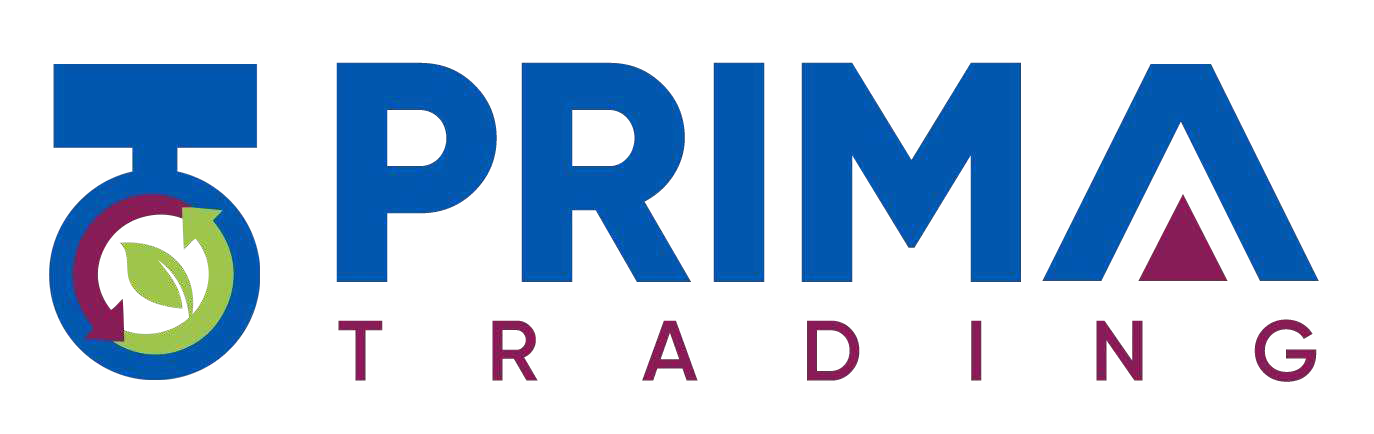 ТОВ « Пріма Трейдінг » імпортер та офіційний представник в Україні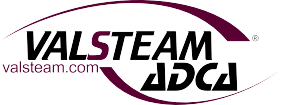 Опитувальний лист «    »       202  р.для замовлення деаератора атмосферного струмино-поличного ДАСПВиробник обладнання: розроблено компанією ТОВ « Пріма Трейдінг », виробництво продукції здійснюється на заводі ТОВ Будівельно-Інжинірингової Компанії « Прима Терм » (Україна).* Вкажіть максимальну і мінімальну продуктивність для розуміння необхідності секціонування, або поставите прочерк, тобто установка працює постійно в одному режимі.* Крім тиску пари вказати і її температуру або вказати, що вона насичена.* Виконання фланцевого з’єднання відповідно до стандарту EN 1092-1/-2, фланці DN 65 PN 16 поставляються 
   з 4 отворами. 8 отворів, згідно EN 1092-1/ -2, по спецзамовленню.** Визначається типом деаераційної колонки.Замовник:Замовник:ОрганізаціяКонтактна особаТелефонE-mailНайменування та адреса об'єкта установкиЗагальна інформація для підбору деаератора:Загальна інформація для підбору деаератора:Загальна інформація для підбору деаератора:Загальна інформація для підбору деаератора:Загальна інформація для підбору деаератора:Загальна інформація для підбору деаератора:Загальна інформація для підбору деаератора:№ВеличиниОдиниці вимірювання величинНавантаження *Навантаження *Навантаження *Навантаження *№ВеличиниОдиниці вимірювання величинМінімал.Нормал.Макс.Номінал.Завантаження встановлених котлівЗавантаження встановлених котлівт/годПродуктивність котельні за парою	Продуктивність котельні за парою	т/годПідживлення води для водогрійних котлівПідживлення води для водогрійних котлівт/годТиск в деаераторіТиск в деаераторіМПа (кгс/см²)Характеристика потоків, що підлягають деаерації:Характеристика потоків, що підлягають деаерації:Характеристика потоків, що підлягають деаерації:Характеристика потоків, що підлягають деаерації:Характеристика потоків, що підлягають деаерації:Характеристика потоків, що підлягають деаерації:Потік 1Витратат/годПотік 1ТискМПа (кгс/см²)Потік 1Температура°СПотік 1Концентрація О2мг/кгПотік 1Концентрація СО2мг/кгПотік 2(за наявності)Витратакг/годПотік 2(за наявності)ТискМПа (кгс/см²)Потік 2(за наявності)Температура°СПотік 2(за наявності)Концентрація О2мг/кгПотік 2(за наявності)Концентрація СО2мг/кгПотік 3(за наявності)Витратакг/годПотік 3(за наявності)ТискМПа (кгс/см²)Потік 3(за наявності)Температура°СПотік 3(за наявності)Концентрація О2мг/кгПотік 3(за наявності)Концентрація СО2мг/кгПотік 4(за наявності)Витратакг/годПотік 4(за наявності)ТискМПа (кгс/см²)Потік 4(за наявності)Температура°СПотік 4(за наявності)Концентрація О2мг/кгПотік 4(за наявності)Концентрація СО2мг/кг№ВеличиниОдиниці вимірювання величинНавантаженняНавантаженняНавантаженняНавантаження№ВеличиниОдиниці вимірювання величинМінімал.Нормал.Макс.Номінал.Характеристика "гарячих" потоків:Характеристика "гарячих" потоків:Характеристика "гарячих" потоків:Характеристика "гарячих" потоків:Характеристика "гарячих" потоків:Характеристика "гарячих" потоків:3.1Основна гріюча водяна пара на деаерацію:Основна гріюча водяна пара на деаерацію:Основна гріюча водяна пара на деаерацію:Основна гріюча водяна пара на деаерацію:Основна гріюча водяна пара на деаерацію:Основна гріюча водяна пара на деаерацію:Джерело потоку водяної париДжерело потоку водяної париТискМПа (кгс/см²)Температура *°С3.2Основний конденсат:Основний конденсат:Основний конденсат:Основний конденсат:Основний конденсат:Основний конденсат:Джерело потоку конденсату Джерело потоку конденсату "основний"Витратакг/годТискМПа (кгс/см²)Температура°С"кип’ячий"Витратакг/годДодаткова інформація:Додаткова інформація:Додаткова інформація:Додаткова інформація:Додаткова інформація:Додаткова інформація:Додаткова інформація:Додаткова інформація:Додаткова інформація:Додаткова інформація:Додаткова інформація:Додаткова інформація:Додаткова інформація:Додаткова інформація:Додаткова інформація:Бажана кількість котлів, що підключаються до одного апарата та їх тип      , шт      , шт      , шт      , штТип:Тип:Тип:Тип:Тип:Тип:Тип:Тип:Нормований вміст О2 у воді, що деаерується      , мг/л (необхідний)      , мг/л (необхідний)      , мг/л (необхідний)      , мг/л (необхідний)      , мг/л (необхідний)      , мг/л (необхідний)      , мг/л (необхідний)      , мг/л (необхідний)      , мг/л (необхідний)      , мг/л (необхідний)      , мг/л (необхідний)      , мг/л (необхідний)      , мг/л (необхідний)      , мг/л (необхідний)Корисна ємність баку деаерованої води      , м3      , м3      , м3      , м3      , м3      , м3      , м3      , м3      , м3      , м3      , м3      , м3      , м3      , м3Номінальний тиск корпусу/приєднанньPN 16 * (EN 1092-1/-2)PN 16 * (EN 1092-1/-2)PN 16 * (EN 1092-1/-2)PN 16 * (EN 1092-1/-2)PN 40 (EN 1092-1 )Приєднання патрубків, бажаний типФланцеве EN 1092-1Фланцеве EN 1092-1Фланцеве EN 1092-1Фланцеве EN 1092-1Під приваркуМісце встановлення В приміщенніВ приміщенніВ приміщенніВ приміщенніПоза приміщеннямПри встановленні поза приміщенням Під укриттямПід укриттямПід укриттямПід укриттямБез укриттяДодаткове обладнання Сепаратор ** (ємність) 
безперервної продувки 
з утилізатором теплоти Сепаратор ** (ємність) 
безперервної продувки 
з утилізатором теплоти Сепаратор ** (ємність) 
безперервної продувки 
з утилізатором теплоти Сепаратор ** (ємність) 
безперервної продувки 
з утилізатором теплоти Сепаратор ** (ємність) 
безперервної продувки 
з утилізатором теплоти Сепаратор ** (ємність) 
безперервної продувки 
з утилізатором теплоти Сепаратор ** (ємність) 
безперервної продувки 
з утилізатором теплоти Обв’язка сепаратора
запірною арматуроюОбв’язка сепаратора
запірною арматуроюОбв’язка сепаратора
запірною арматуроюДодаткове обладнання Охолоджувач випару ** Охолоджувач випару ** Охолоджувач випару ** Охолоджувач випару ** Охолоджувач випару ** Охолоджувач випару ** Обв’язка охолоджувача випару
запірною арматуроюОбв’язка охолоджувача випару
запірною арматуроюОбв’язка охолоджувача випару
запірною арматуроюДодаткове обладнання Магнітний покажчик рівня:Магнітний покажчик рівня:Магнітний покажчик рівня:Магнітний покажчик рівня:Магнітний покажчик рівня:Магнітний покажчик рівня:Магнітний покажчик рівня:Магнітний покажчик рівня:Магнітний покажчик рівня:Магнітний покажчик рівня:Магнітний покажчик рівня:Магнітний покажчик рівня:Магнітний покажчик рівня:Додаткове обладнання   візуальний   візуальний   візуальний   візуальний   візуальний   візуальний   візуальний   візуальний   візуальний   візуальний   візуальний   візуальний   візуальний Додаткове обладнання   з кінцевими вимикачами   з кінцевими вимикачами   з кінцевими вимикачами   з кінцевими вимикачами   з кінцевими вимикачами   з кінцевими вимикачами   з кінцевими вимикачами   з кінцевими вимикачами   з кінцевими вимикачами   з кінцевими вимикачами   з кінцевими вимикачами   з кінцевими вимикачами   з кінцевими вимикачами Додаткове обладнання   з аналоговим перетворювачем  з аналоговим перетворювачем  з аналоговим перетворювачем  з аналоговим перетворювачем  з аналоговим перетворювачем  з аналоговим перетворювачем  з аналоговим перетворювачем  з аналоговим перетворювачем  з аналоговим перетворювачем  з аналоговим перетворювачем  з аналоговим перетворювачем  з аналоговим перетворювачем  з аналоговим перетворювачемДодаткове обладнання Охолоджувач відбору проб деаерованої водиОхолоджувач відбору проб деаерованої водиОхолоджувач відбору проб деаерованої водиОхолоджувач відбору проб деаерованої водиОхолоджувач відбору проб деаерованої водиОхолоджувач відбору проб деаерованої водиОбв’язка охолоджувача
запірною арматуроюОбв’язка охолоджувача
запірною арматуроюОбв’язка охолоджувача
запірною арматуроюОбв’язка охолоджувача
запірною арматуроюДодаткове обладнання Додаткове обладнання Інше:Інше:Інше:Додаткове обладнання Інше:Інше:Інше:ТеплоізоляціяТакТакТакТакНіНіНіНіНіМайданчик для обслуговуванняТакТакТакТакНіНіНіНіНіВимоги до автоматики та диспетчеризації: